NOTA: Durante este mes se han sostenido varias reuniones, llamadas y mensajes de seguimiento, por una parte, con el Congreso Local para lograr que se apruebe nuestra Iniciativa de Decreto por el que las mesas de hospitalidad queden exentas de Licencia de Funcionamiento y, por otra parte, con el Congreso Federal con los Diputados para lograr las modificaciones que hemos propuesto a la Ley Federal de Autotransporte, para evitar malas interpretaciones de autoridades y taxistas en diversos destinos turísticos del País donde tenemos presencia.FechaActividadViernes618:00 hrs. Se participó como invitado especial en la Ceremonia de Graduación, Generación 2021-2023, de la Licenciatura del Modelo Bilingüe, Internacional y Sustentable de la Universidad Tecnológica de Cancún, Hotel Hard Rock Cancún.Lunes910:00 hrs. Se asistió al 5o Encuentro entre Representantes Consulares y Autoridades Municipales, llevado a cabo en el H. Ayuntamiento de Solidaridad.Miércoles11Participación de los Socios AMATUREdición XXXV del Cancún Travel Mart 2023Nos apoyaron para cubrir las áreas de llegadas de las terminales del Aeropuerto para la Recepción de Bienvenida de los Delegados participantes.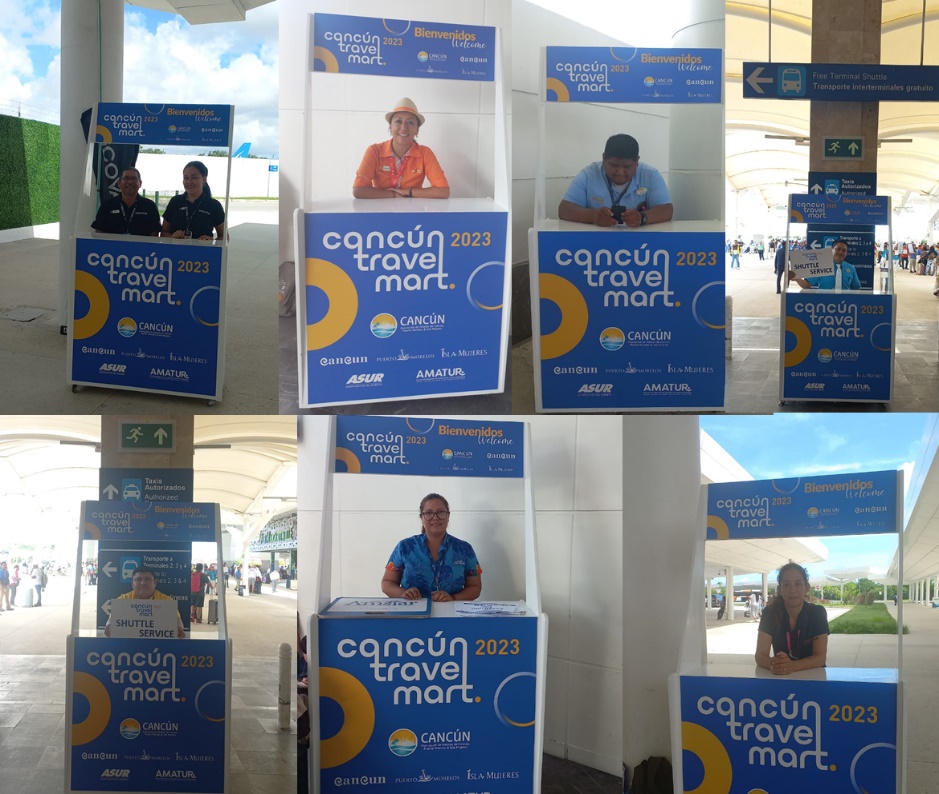 FechaActividadMiércoles11Participación de los Socios AMATUREdición XXXV del Cancún Travel Mart 2023Apoyaron para los traslados durante el evento.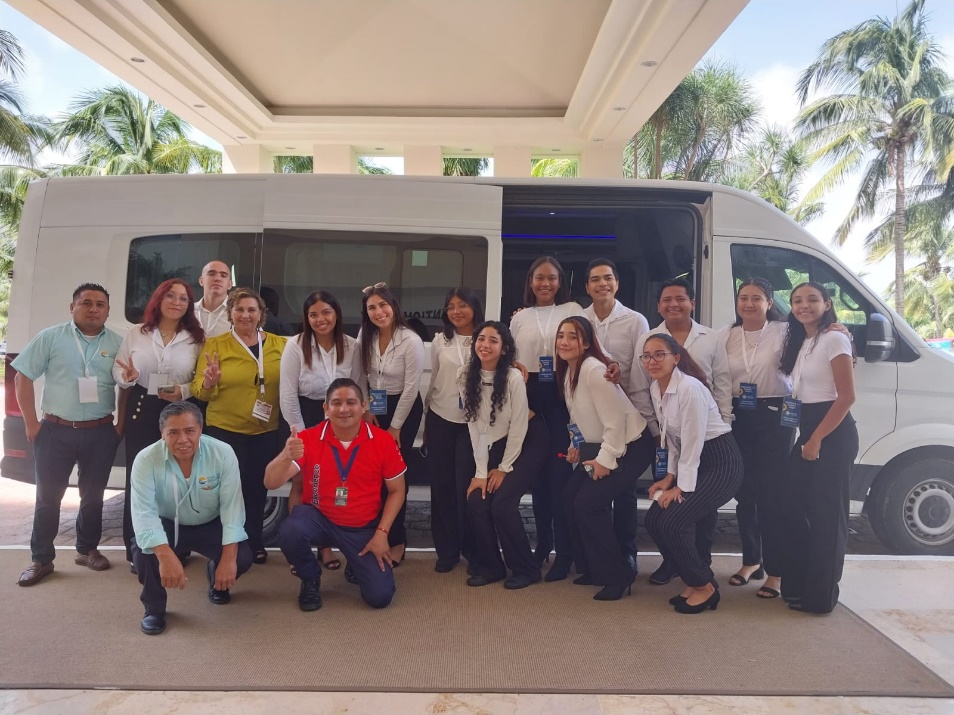 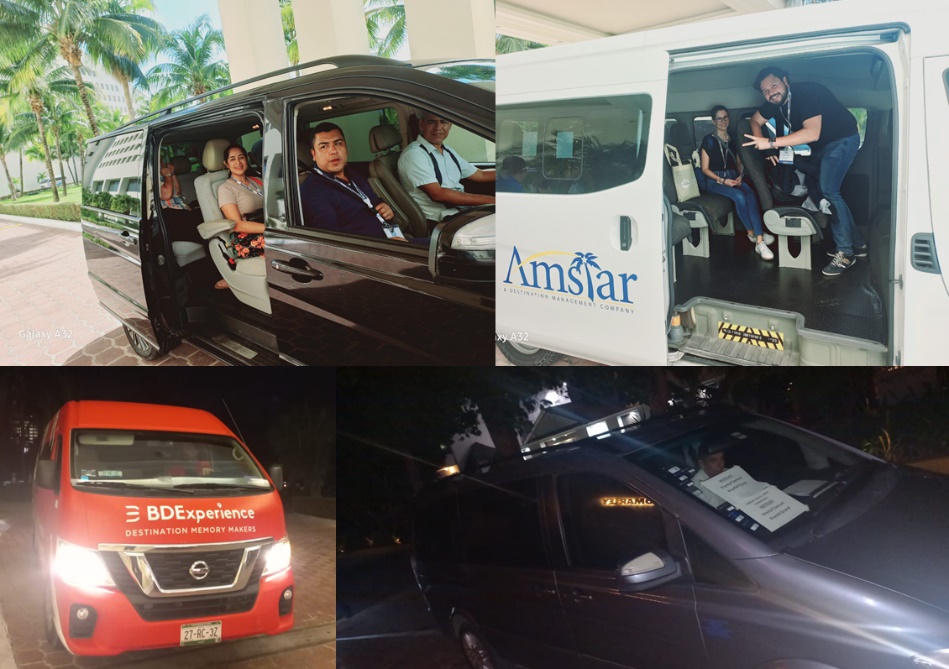 FechaActividadMiércoles1119:30 hrs. Se asistió al Cóctel de Bienvenida del Cancún Travel Mart 2023, Hotel Emporio Cancún.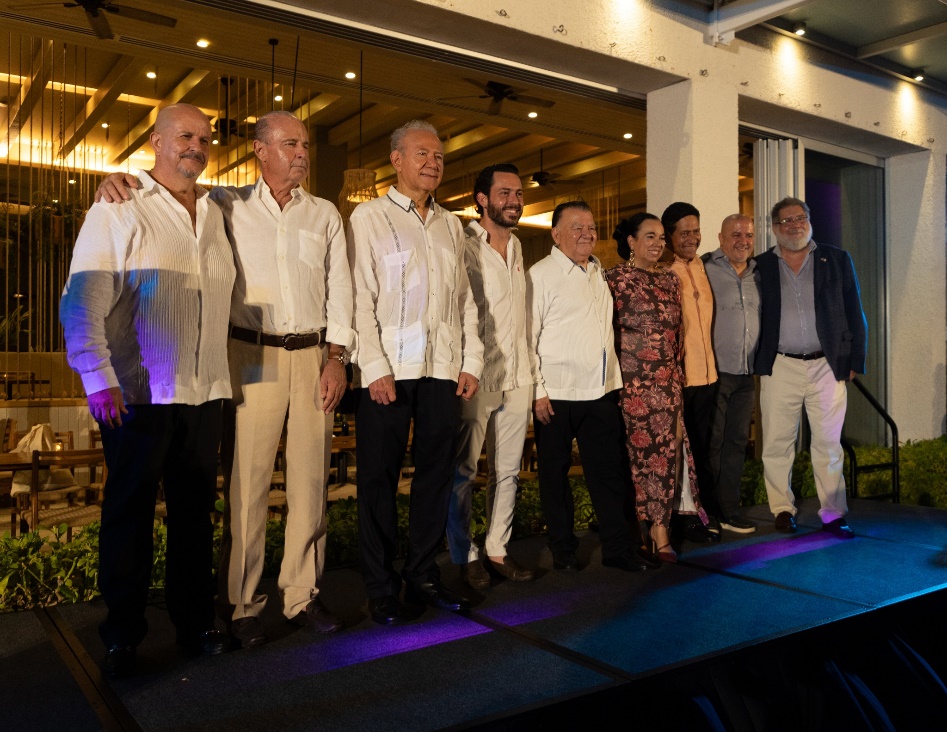 Jueves1209:00 hrs. Ceremonia Oficial de Inauguración y Corte de Listón de la Edición XXXV del Cancún Travel Mart 2023, celebrado en el Hotel Iberostar Selectión Cancún.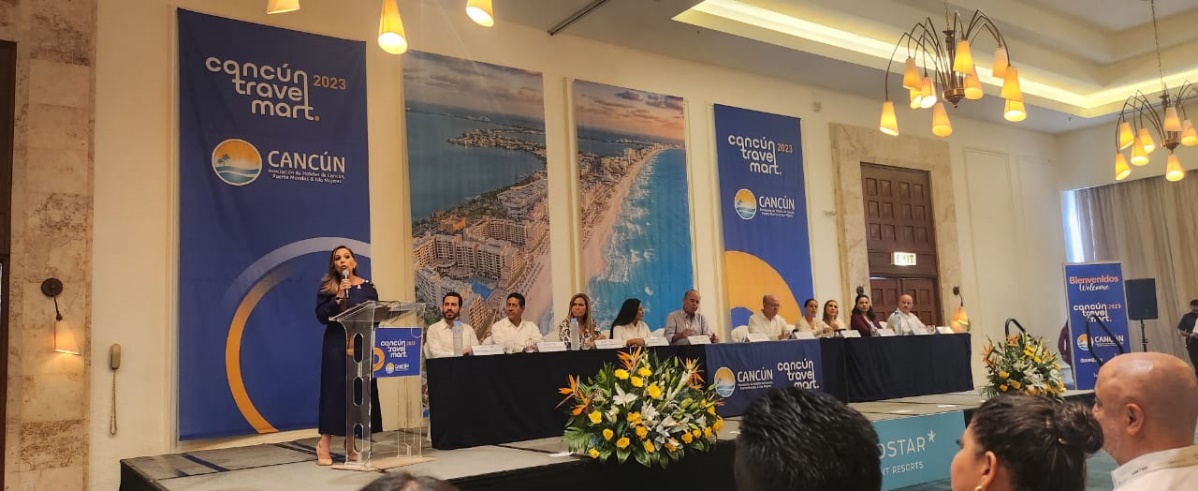 FechaActividadJueves12Corte de Listón de la Edición XXXV del Cancún Travel Mart 2023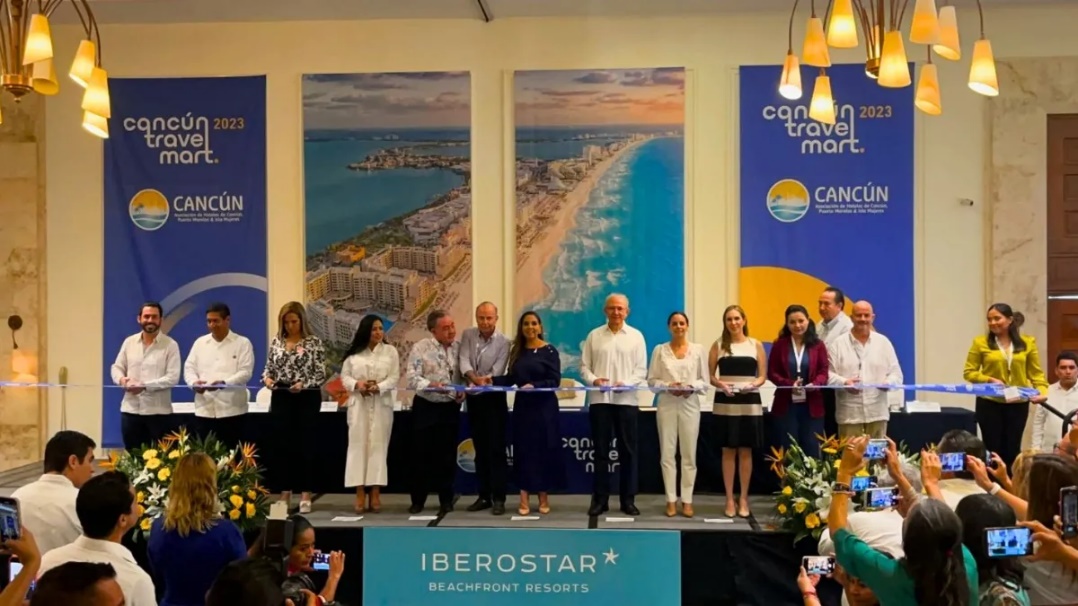 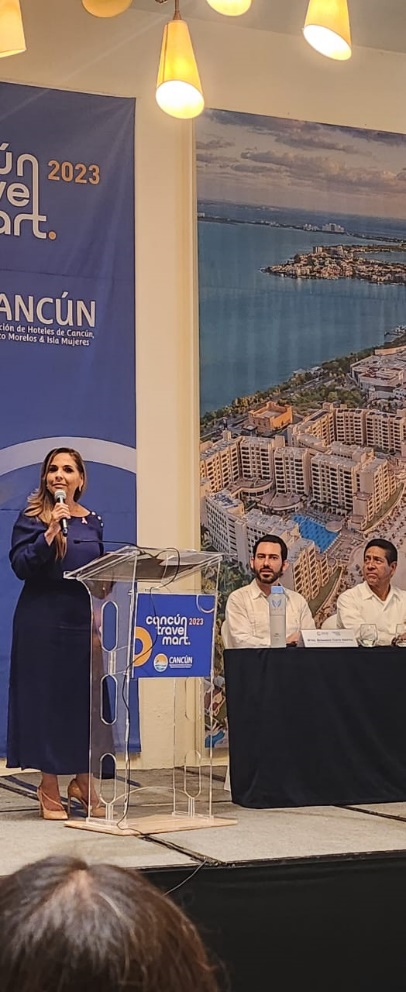 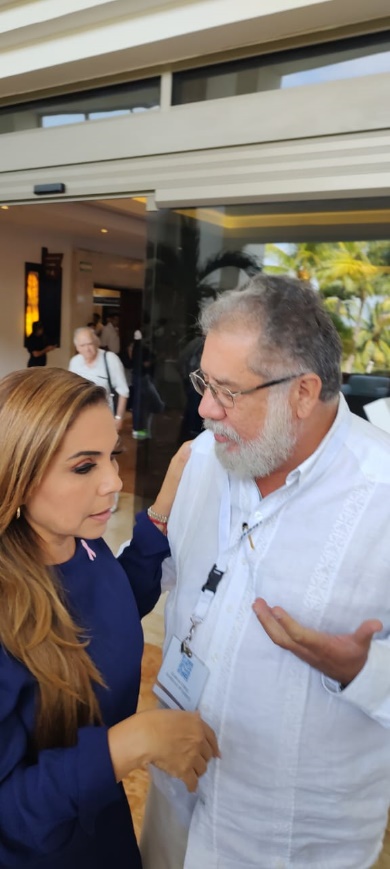 Viernes2710:00 hrs. Se reunió el Consejo Directivo AMATUR, en las oficinas de la Asociación. 